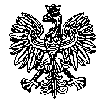 KOMENDA  WOJEWÓDZKA  POLICJIz siedzibą w RadomiuSekcja Zamówień Publicznych	ul. 11 Listopada 37/59,      26-600 Radomtel. 47 701 31 03		tel. 47 701 20 07    Radom, dnia 05.08.2021r.   Egz. poj.ZP – 1041 /21								 WYKONAWCYInformacja o unieważnieniu postępowania dotyczy postępowania o udzielenie zamówienia publicznego ogłoszonego na roboty budowlane 
w trybie podstawowym z możliwością  prowadzenia negocjacji „KWP zs. w Radomiu – modernizacja pomieszczeń Centrum Operacyjnego i Stanowiska Kierowania” W CZYNNYM OBIEKCIE – Część 1 
Nr sprawy 19 /21Zamawiający - Komenda Wojewódzka Policji z siedzibą w Radomiu, działając na podstawie art. 260  ust. 1 i 2 ustawy z dnia 11 września 2019r. Prawo zamówień publicznych ( Dz. U. z 2019 poz.2019 ze zm. ) zawiadamia, że postępowanie zostało unieważnione.Uzasadnienie prawne: art. 255 pkt. 3 ustawy Prawo zamówień publicznych z dnia 11 września 2019r. 
                                                       ( Dz. U. z 2019 poz.2019 ze zm. ) Uzasadnienie faktyczne: W przedmiotowym postępowaniu złożona została jedna ważna oferta, która otrzymała łącznie 100,00 pkt. Jednakże cena najkorzystniejszej oferty przewyższa kwotę, którą zamawiający zamierza przeznaczyć na sfinansowanie zamówienia o kwotę 128 213,20 zł, a zamawiający nie jest w stanie zwiększyć środków finansowych przeznaczonych na sfinansowanie zamówienia do ceny najkorzystniejszej oferty.Z poważaniem                                                                                        	          w/z STARSZY INSPEKTOR                                                                                  Sekcji Zamówień Publicznych                                                                                 KWP z siedzibą w Radomiu                                                                                                               Agnieszka SytaInformację o unieważnieniu postępowania  przekazano Wykonawcom za pośrednictwem platform zakupowej Open Nexus  w dniu 05.08.2021r. , a także udostępniono na stronie internetowej prowadzonego postępowania pod adresem:
https://platformazakupowa.pl/pn/kwp_radom w dniu 05.08.2021r.Wyk. egz. poj.  Wytworzył: A.S.